ສາທາລະນະລັດ ປະຊາທິປະໄຕ ປະຊາຊົນລາວສັນຕິພາບ ເອກະລາດ ປະຊາທິປະໄຕ ເອກະພາບ ວັດທະນະຖາວອນ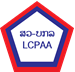 ແບບຟອມສະໝັກ ການຝຶກງານເປັນນັກຊ່ຽວຊານບັນຊີສຳລັບ ການຍົກເວັ້ນການຝືກງານຂໍ້ມູນສ່ວນຕົວຂອງຜູ້ສະໝັກຊື່ ແລະ ນາມສະກຸນ: ........................................................................ ວັນເດືອນປີເກີດ: .….........…......…..ສັນຊາດ: ........................................................................................................................................ສະຖານທີ່ເກີດ: ບ້ານ: .……………………………........................... ເມືອງ: ...............................................................ແຂວງ: ................................................................. ປະເທດ: .............................................................ທີ່ຢູ່ປັດຈຸບັນບ້ານ: .…………………………………………........... ເມືອງ: .....................…………….......................ແຂວງ: ....................................................................ປະເທດ.............................................................ລະດັບການສຶກສາ:ລະດັບວິຊາສະເພາະສູງສຸດທີ່ຮຽນຈົບ: ………………….….…………........…………….….........................ສາຂາວິຊາ: ….….….….…...............................................................................................................ຈາກສະຖາບັນ.….….….….….….…………….....................ຢູ່ປະເທດ……………………………………ໄດ້ເຂົ້າຝຶກອົບຮົມຫຼັກສູດວິຊາຊີບຊ່ຽວຊານບັນຊີລຸ້ນທີ່: …………..… ປີທີ່ສໍາເລັດການຝຶກອົບຮົມ: ……………….....ເລກລະຫັດນັກຝຶກອົບຮົມ: .................. ເລກທີໃບຢັ້ງຢືນຈົບການສອບເສັງຫຼັກສູດວິຊາຊີບຊ່ຽວຊານບັນຊີ: .................ທີ່ຢູ່ອີເມວ:ອີເມວສ່ວນຕົວ: .…….......….….……...........…..…............................................................................ອີເມວຫ້ອງການ: …………………………….……...............................................................................ເບີໂທລະສັບ:ເບີໂທລະສັບສ່ວນຕົວ: …....……………...............…...... ວ໋ອດແອັບ: .......................................................ເບີໂທລະສັບຫ້ອງການ: …...…………………...….................................................................................ຂໍ້ມູນການປະກອບອາຊີບທ່ານມີວິສາຫະກິດເປັນຂອງຕົນເອງ ຫຼື ບໍ່?	(...) ມີ (ກະລຸນາຕື່ມຂໍ້ມູນໃນຂໍ້ 1 ຂ້າງລຸ່ມ)	(...) ບໍ່ມີ (ກະລຸນາຕື່ມຂໍ້ມູນໃນຂໍ້ 2 ຂ້າງລຸ່ມ) ຂໍ້ມູນວິສາຫະກິດຂອງທ່ານຊື່ວິສາຫະກິດ: ...........……………......………………………………………………………............ເລກທີ່ສະມາຊິກນິຕິບຸກຄົນ ສວ-ບກລ ຂອງວິສາຫະກິດທ່ານ (ຖ້າມີ): ............…………………..…………….ປະເພດກິດຈະກຳທີ່ວິສາຫະກິດດຳເນີນ: .........……………………………………………………............ເລກປະຈໍາຕົວຜູ້ເສຍອາກອນ ຂອງວິສາຫະກິດທ່ານ: …………………………………………………..........ວັນເດືອນປີ ທີ່ວິສາຫະກິດຖືກສ້າງຕັ້ງ: ........…………………..…………………………………….........ຈຳນວນຂອງພະນັກງານໃນວິສາຫະກິດຂອງທ່ານ: ...…………………………………………………..........ທີ່ຢູ່ປັດຈຸບັນຂອງວິສາຫະກິດຂອງທ່ານ: .......................................................................................................................................................................................................................................... .............................................................................................................................................ຂໍ້ມູນກ່ຽວກັບບ່ອນເຮັດວຽກປັດຈຸບັນຂອງທ່ານຊື່ຂອງບໍລິສັດ/ອົງກອນ: …………………………………………………………………………...........ຕຳແໜ່ງປັດຈຸບັນຂອງທ່ານ: ...........................................................................................................ທີ່ຢູ່ຂອງອົງກອນ: ..……………………………………………………………………….....….............…….……………………………………………………………………………………………….………………………………………………………………………………………......................ທ່ານໄດ້ເຮັດວຽກຢູ່ອົງກອນດົນປານໃດແລ້ວ? ......…………………………………………………..........ຂໍ້ມູນຂອງຜູ້ວ່າຈ້າງງານ (ຖ້າມີ)ຊື່ ແລະ ນາມສະກຸນ.....…………………………………………………………………………...........ທີ່ຢູ່ອີເມວ: …………………………….……… ເບີໂທລະສັບ: ………..........……………..…............ສາຍງານໃນການຝຶກງານເປັນນັກຊ່ຽວຊານບັນຊີກະລຸນາຊີ້ບອກ ສາຍງານໃນການຝຶກງານ ທີ່ທ່ານໄດ້ຄັດເລືອກ ສາຍງານການກວດສອບ	 ສາຍງານການບັນຊີ	 ສາຍງານການຄຸ້ມຄອງບໍລິຫານບໍລິສັດລະບຸຂົງເຂດຄວາມສາມາດ້ານວິຊາຊີບທາງເລືອກ: ……………......……………………...……………............ການຍົກເວັ້ນການຝຶກງານກະລຸນາຂີດໝາຍ  ກຸ່ມຜູ້ຖືກຍົກເວັ້ນການຝຶກງານ ທີ່ສອດຄ່ອງກັບປະສົບການເຮັດວຽກຂອງທ່ານ  ຕາມຕາຕະ ລາງລຸ່ມນີ້:ໝາຍເຫດ: ຖ້າສອດຄ່ອງກັບກຸ່ມໃດໃຫ້ຖື ເລກໝາຍຂອງກຸ່ມນັ້ນເປັນບ່ອນອີງໃນການປະກອບຂໍ້ມູນ.ກຸ່ມ 1:ທາງເລືອກໃນການຍົກເວັ້ນການຝຶກງານເປັນນັກຊ່ຽວຊານບັນຊີລາວ ທ່ານມີຈຸດປະສົງສະໝັກຂໍຍົກເວັ້ນການຝຶກງານແບບເຕັມສ່ວນ ຫຼື ການຍົກເວັ້ນບາງສ່ວນ?(...) ການຍົກເວັ້ນແບບເຕັມສ່ວນ* (...) ການຍົກເວັ້ນບາງສ່ວນ**	ຖ້າທ່ານສະໝັກການຍົກເວັ້ນບາງສ່ວນ, ກະລຸນາໃຫ້ຂໍ້ມູນກ່ຽວກັບຜູ້ໃຫ້ຄຳປຶກສາໃນການຝຶກງານ (Mentor) ໃນຂໍ້ ii ລຸ່ມນີ້.*	ຖ້າທ່ານໝັ້ນໃຈວ່າທ່ານມີປະສົບການການເຮັດວຽກພ້ອມກັບຫຼັກຖານຢັ້ງຢືນ ໃນຂົງເຂດຄວາມສາມາດດ້ານວິຊາຊີບຫຼັກ ຕາມສາຍງານໃນການຝຶກງານເປັນນັກຊ່ຽວຊານບັນຊີລາວທ່ານໄດເລືອກ **	ຖ້ທ່ານມີປະສົບການເຮັດວຽກພ້ອມກັບຫຼັກຖານຢັ້ງຢືນ ໃນຂົງເຂດຄວາມສາມາດດ້ານວິຊາການຫຼັກສ່ວນໃດໜຶ່ງ ຕາມສາຍງານໃນການຝຶກງານເປັນນັກຊ່ຽວຊານບັນຊີລາວທີ່ທ່ານໄດ້ເລືອກຂໍ້ມູນຂອງຜູ້ໃຫ້ຄໍາປຶກສາໃນການຝຶກງານ (Mentor)ທ່ານໄດ້ເລືອກຜູ້ໃຫ້ຄຳປຶກສາໃນການຝຶກງານແລ້ວ ຫຼື ບໍ່?(...) ມີ (ກະລຸນາຕື່ມຂໍ້ມູນໃນຂໍ້ a ຂ້າງລຸ່ມ)(...) ຍັງບໍ່ມີ (ກະລຸນາຕື່ມຂໍ້ມຸນໃນຂໍ້ b ຂ້າງລຸ່ມ) ຂໍ້ມູນການຕິດຕໍ່ຂອງຜູ້ໃຫ້ຄໍາປຶກສາໃນການຝຶກງານ (Mentor)ຊື່ ແລະ ນາມສະກຸນ ຂອງຜູ້ໃຫ້ຄໍາປຶກສາໃນການຝຶກງານ: ......………………………………………ຊື່ຂອງອົງກອນ: ...……………………………………………………………………………..ທີ່ຢູ່ອີເມວ: ..…………………………………………………………………………………ເບີໂທລະສັບ: …………………………………… ເບີວ໋ອດແອັບ: .……....…….………..……ຖ້າຫາກທ່ານຍັງບໍ່ທັນໄດ້ເລືອກຜູ້ໃຫ້ຄຳປຶກສາໃນການຝຶກງານຂອງທ່ານ, 		ທ່ານສາມາດລົງທະບຽນເພື່ອທີ່ຈະມີສິດໄດ້ຄຳປຶກສາກ່ຽວກັບການຝຶກງານຈາກຜູ້ໃຫ້ຄໍາປຶກສາໃນການຝຶກງານຈາກພາຍນອກ (remote mentor) ຈາກລາຍຊື່ທີ່ ສວ-ບກລໄດ້ຈັດຫາໃຫ້ ແລ້ວຫຼັງຈາກນັ້ນ ຜູ້ໃຫ້ຄຳປຶກສາໃນການຝຶກງານຈາກພາຍນອກຈະຂຽນຈົດໝາຍຢັ້ງຢືນການຮັບເປັນຜູ້ໃຫ້ຄຳປຶກສາ ທ່ານມີປະສົບການເຮັດວຽກໃນການບັນຊີ ແລະ ກວດສອບ 5 ປີຂຶ້ນໄປ ຫຼື ບໍ່? 	(...) ແມ່ນແລ້ວ, ທັງການບັນຊີ ແລະ ກວດສອບ		(ກະລຸນາອ້າງອີງ ຂໍ້ (1) & (2))	(...) ແມ່ນແລ້ວ, ການບັນຊີ				(ກະລຸນາອ້າງອີງ ຂໍ້ (2)) 	(...) ແມ່ນແລ້ວ, ການກວດສອບ			(ກະລຸນາອ້າງອີງ ຂໍ້ (2))	(...) ບໍ່ມີ, ທັງການບັນຊີ ແລະ ກວດສອບ		(ກະລຸນາອ້າງອີງ ຂໍ້ (2)) ທ່ານຈະສາມາດໃຫ້ ຫຼັກຖານຢັ້ງຢືນເປັນລາຍລັກອັກສອນ ທີ່ຖືກຮັບຮອງໂດຍຜູ້ບໍລິຫານຂອງສະຖານທີ່ເຮັດວຽກດັ່ງກ່າວ, ໂດຍຊີ້ແຈງໜ້າວຽກ ທີ່ບຸກຄົນກ່ຽວຂ້ອງໄດ້ເຮັດ ຕາມລະບຽບການສະເພາະຕ່າງຫາກກ່ຽວກັບການຝຶກງານ ທີ່ອອກໂດຍ ສະພາວິຊາຊີບນັກບັນຊີແລະນັກກວດສອບໄດ້ ຫຼື ບໍ່?(...) ສາມາດ(...) ບໍ່ສາມາດຕຳແໜ່ງສູງສຸດຂອງທ່ານໃນ ສາຂາໃດໜຶ່ງ/ທັງສອງ ແມ່ນຕຳແໜ່ງໃດ? (ສາມາດເລືອກໄດ້ຫຼາຍກວ່າ 1 ຕໍາແໜ່ງ)(...) ນັກກວດສອບ ລະດັບບໍລິຫານ (Audit Manager)(...) ຫົວໜ້ານັກບັນຊີ (Accounting Manager)(...) ນັກກວດສອບລະດັບສູງ (Senior Auditor)(...) ອື່ນໆ, ຈົ່ງລະບຸ……………………………………………………………ກຸ່ມ 2ທ່ານໄດ້ຮັບໃບຢັ້ງຢືນການຝຶກງານ ອອກໃຫ້ໂດຍ ອົງການຈັດຕັ້ງວິຊາຊີບການບັນຊີໃດ?(...)	ACCA(...)	ICAEW(...)	CPA Australia(...)	ອື່ນໆ, ຈົ່ງລະບຸຊື່………………………………………………ທ່ານໃຊ້ເວລາຈັກປີ ເພື່ອໃຫ້ໄດ້ຮັບໃບຢັ້ງຢືນການຝຶກງານ ……………………………ກະລຸນາ ອີງໃສ່ “ເອກະສານເພີ່ມເຕີມຂອງແຕ່ລະກຸ່ມກສະເພາະ (ກຸ່ມ 2)”ກຸ່ມ 3ກະລຸນາບອກຊື່ຂອງ ສະຖາບັນການສຶກສາທີ່ທ່ານກຳລັງເຮັດວຽກຢູ່: ……………………………………………………………………………………………ກະລຸນາ ບອກລາຍວິຊາທີ່ທ່ານໄດ້ສອນ 10 ປີທີ່ຜ່ານມາ……………………………………………………………………………………………ກະລຸນາ ອ້າງອີງ“ເອກະສານເພີ່ມເຕີມຂອງແຕ່ລະກຸ່ມກສະເພາະ (ກຸ່ມ 3)”ກຸ່ມ 4ທ່ານຈົບປະລິຍາໂທ ຫຼື ປະລິນຍາເອກໃນດ້ານການບັນຊີ, ການເງິນ ຫຼື ການກວດສອບ ຈາກໃສ?………………………………………………………………………………………………ກະລຸນາ ບອກວ່າທ່ານໄດ້ປະສົບການເຮັດວຽກ 10 ປີ ໃນການບັນຊີ ແລະ ກວດສອບຢູ່ສະຖານວຽກໃດ?………………………………………………………………………………………………ກະລຸນາ ອ້າງອີງ“ເອກະສານເພີ່ມເຕີມຂອງແຕ່ລະກຸ່ມກສະເພາະ (ກຸ່ມ 4)”.................................................................................................................................ກຸ່ມ 5ກະລຸນາ ບອກສະຖາບັນການສຶກສາທີ່ທ່ານໄດ້ເຮັດວຽກຢູ່………………………………………………………………………………………………ກະລຸນາ ບອກລາຍວິຊາຫຼັກທີ່ທ່ານໄດ້ສອນມາ………………………………………………………………………………………………ກະລຸນາ ອ້າງອີງໃສ່ “ເອກະສານເພີ່ມເຕີມຂອງແຕ່ລະກຸ່ມກສະເພາະ (ກຸ່ມ 5)”ທີ່………………………, ວັນທີ……………ລາຍເຊັນຜູ້ສະໝັກເອກະສານປະກອບ:ຮູບ (3x4) 02 ໃບສຳເນົາໃບຢັ້ງຢືນການສອບເສັງຈົບຫຼັກສູດວິຊາຊີບຊ່ຽວຊານບັນຊີສຳເນົາບັດປະຈຳຕົວ/ໜັງສືຜ່ານແດນໃບປະຕິຍານຕົນ ເພື່ອຢັ້ງຢຶນວ່ານັກຝຶກອົບຮົມຈະປະຕິບັດຕາມລະບຽບການ ກ່ຽວກັບການຝຶກງານເປັນນັກຊ່ຽວຊານບັນຊີຢ່າງເຂັ້ມງວດ (Commitment Statement)ໃບລາຍງານປະສົບການການເຮັດວຽກ (Experience Claiming)ໃບບິນການເສຍຄ່າທຳນຽມທີ່ໄດ້ກໍານົດ.ເອກະສານທີ່ຕ້ອງປະກອບເພີ່ມເຕີມຂອງແຕ່ລະກຸ່ມສະເພາະກຸ່ມ: 1ສຳລັບຜູ້ສະໝັກທີ່ມີບໍລິສັດເປັນຂອງຕົນເອງເທົ່ານັ້ນຖ້າຫາກທ່ານມີບໍລິສັດເປັນຂອງຕົນເອງ, ກະລຸນາປະກອບ ສຳເນົາບາງຈຳນວນຂອງສັນຍາລະຫວ່າງ ບໍລິສັດຂອງຕົນ ແລະ ລູກຄ້າ ຈົດໝາຍຕອບຮັບເປັນຜູ້ໃຫ້ຄຳປຶກສາໃນການຝຶກງານສະເພາະຜູ້ທີ່ສະໝັກການຍົກເວັ້ນການຝຶກງານບາງສ່ວນ ສຳລັບຜູ້ສະໝັກທີ່ເຮັດວຽກກັບອົງກອນອື່ນສັນຍາວ່າຈ້າງງານ/ໃບຢັ້ງຢືນການວ່າຈ້າງງານລາຍລະອຽດໜ້າວຽກ ທີ່ຢັ້ງຢືນໂດຍຜູ້ຈ້າງງານຈົດໝາຍຕອບຮັບເປັນຜູ້ໃຫ້ຄຳປຶກສາໃນການຝຶກງານສະເພາະຜູ້ທີ່ສະໝັກການຍົກເວັ້ນການຝຶກງານບາງສ່ວນ ກຸ່ມ 2: ໃບຢັ້ງຢືນການຝຶກງານທີ່ເປັນລາຍລັກອັກສອນຈາກອົງການຈັດຕັ້ງວິຊາຊີບ ການບັນຊີທີ່ຕົນເປັນສະມາຊິກຢູ່ຕ່າງປະເທດນັ້ນ ກຸ່ມ 3: ໃບຢັັ້ງຢືນຈາກສະຖາບັນການສຶກສາທີ່ຕົນໄດ້ສິດສອນ ກຸ່ມ 4: ໃບຢັ້ງຢືນຄວາມສອດຄ່ອງ ຈາກຫົວໜ່ວຍທີ່່ຕົນໄດ້ເຮັດວຽກງານບັນຊີ ແລະ ກວດສອບ ກຸ່ມ 5: ໃບຢັ້ງຢືນຕຳແໜ່ງຂອງຕົນຈາກ ສະຖາບັນການສຶກສາ ທີ່່ຕົນສິດສອນ ສຳລັບຄະນະກຳມະການຝຶກອົບຮົມເທົ່ານັ້ນ*ກຸ່ມເນື້ອໃນແມ່ນແລ້ວບໍ່ແມ່ນ1ຜູ້ມີປະກາສະນີຍະບັດ ຫຼື ໃບຢັ້ງຢືນ ທີຶ່ປຶກສາບັນຊີ, ມີປະສົບການເຮັດວຽກດ້ານການບັນຊີ ແລະ ກວດ ສອບຢ່າງໜ້ອຍຫ້າປີຂຶ້ນໄປ ໂດຍຕ້ອງມີຫຼັກຖານຢັ້ງຢືນເປັນລາຍລັກອັກສອນ ທີ່ຖືກຮັບຮອງໂດຍຜູ້ບໍລິຫານຂອງສະຖານທີ່ເຮັດວຽກດັ່ງກ່າວ, ໂດຍຊີ້ແຈງໜ້າວຽກ ທີ່ບຸກຄົນກ່ຽວຂ້ອງໄດ້ເຮັດ ຕາມລະບຽບການສະເພາະຕ່າງຫາກກ່ຽວກັບການຝຶກງານ ທີ່ອອກໂດຍ ສະພາວິຊາຊີບນັກບັນຊີແລະນັກກວດສອບ2ຜູ້ມີໃບຢັ້ງຢືນຊ່ຽວຊານບັນຊີ ຈາກຕ່າງປະເທດ ຊຶ່ງມີຫຼັກສູດການຝຶກງານ ທີ່ສະພາວິຊາຊີບນັກບັນຊີແລະ ນັກກວດສອບຮັບຮູ້ໄດ້. ການຢັ້ງຢືນດັ່ງກ່າວ ຕ້ອງເປັນລາຍລັກອັກສອນຈາກອົງການຈັດຕັ້ງວິຊາຊີບ ການ ບັນຊີທີ່ຕົນເປັນສະມາຊິກຢູ່ຕ່າງປະເທດນັ້ນ3ອາຈານສິດສອນວິຊາການບັນຊີ ແລະ ກວດສອບຢ່າງໜ້ອຍສິບປີ ທີ່ສິດສອນຕາມຫຼັກສູດທີ່່ສະພາວິຊາ ຊີບນັກບັນຊີ ແລະ ນັກກວດສອບຮັບຮູ້ ແລະ ມີການຢັັ້ງຢືນຈາກສະຖາບັນການສຶກສາທີ່ຕົນສິດສອນ4ຜູ້ມີລະດັບການສຶກສາປະລິນຍາໂທ ຫຼື ປະລິນຍາເອກດ້ານການບັນຊີ, ການເງິນ ແລະ ກວດສອບ ແລະ ມີ ປະສົບການກ່ຽວກັບວຽກງານບັນຊີ ແລະ ກວດສອບ ຢ່າງໜ້ອຍ ສິບປີ ທີ່່ມີການຢັ້ງຢືນຄວາມສອດຄ່ອງ ຈາກຫົວໜ່ວຍທີ່່ຕົນໄດ້ເຮັດວຽກງານບັນຊີ ແລະ ກວດສອບ5ສາດສະດາຈານ, ຮອງສາດສະດາຈານ ດ້ານການບັນຊີ, ການເງິນ ແລະ ການກວດສອບ ທີ່່ມີການຢັ້ງຢືນ ໂດຍສະຖາບັນການສຶກສາ ທີ່່ຕົນສິດສອນ. 